KOMUNIKAT DO PRACOWNIKÓW										Kraków, 29.05.2020r.Szanowni  Państwo,w związku z  ryzykiem zarażenia wirusem SARS-CoV-2 uruchomione zostały dla Państwa dodatkowe, alternatywne drogi składania wniosków o „wczasy pod gruszą.”Skrzynka mailowa  dedykowana wnioskom pracowników oraz emerytów i rencistów UEK: grusza@uek.krakow.pl Wniosek przesłany w formie skanu powinien być czytelnie wypełniony oraz zawierać wszystkie niezbędne załączniki tj. :Dla osób o przychodzie poniżej 7000 zł na osobę w rodzinie, skan lub zdjęcie rozliczenia rocznego (nie zostanie wydrukowany, zostanie usunięty ze skrzynki mailowej  niezwłocznie po zweryfikowaniu wniosku).W przypadku dzieci, które mają więcej niż 18 lat i nadal się uczą (nie starsze niż urodzone w roku 1995) skan lub zdjęcie podbitej  legitymacji szkolnej lub studenckiej lub zaświadczenie o kontynuacji nauki wydane przez szkołę/ uczelnię.Dedykowana strona internetowa na serwerze Uczelni, gdzie logowanie następować  będzie w oparciu o login i hasło do Państwa uczelnianej poczty elektronicznej.  Ta forma jest w ostatniej fazie testów, a link do niej zostanie Państwu przesłany oraz umieszczony na stronie Działu Socjalnego w najbliższych dniach. Zamykana skrzynka/ urna  umieszczona obok wejścia w Budynku Głównym ( po prawej stronie) do której można wrzucić wniosek zarówno pracownika jak i emeryta lub rencisty UEK.Poczta Polska, kompletne wnioski wraz załącznikami (jw.)prosimy przesyłać na adres:Uniwersytet Ekonomiczny w KrakowieDZIAŁ SOCJALNYUl. Rakowicka 2731-510 KrakówKopie rozliczeń rocznych zostaną zniszczone niezwłocznie po weryfikacji wniosku.Osobiście w Dziale Socjalnym (Budynek Główny, pokój 210B) z uwzględnieniem poniższego harmonogramu:Pracownicy: wtorki i czwartki w godzinach 11:00-14:00 oraz poniedziałki i piątki w godzinach 9:00-11:00Emeryci i renciści UEK: wtorki i czwartki w godzinach 9:00-11:00 Harmonogram może ulec zmianie, o czym zostaną Państwo z wyprzedzeniem poinformowani. Tabela wysokości brutto* tegorocznych świadczeń z tytułu „wczasów pod gruszą” :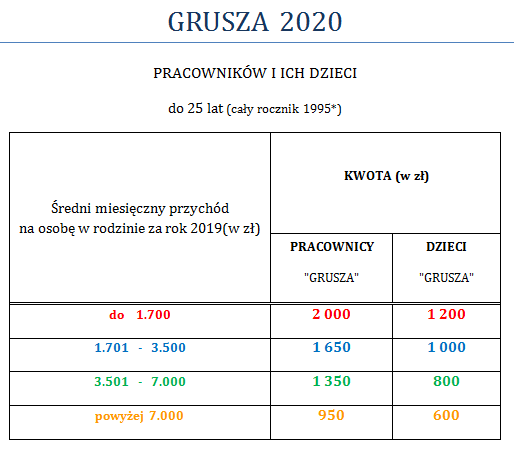 *W 2020 r. i 2021 r. limit zwolnienia z podatku, o którym mowa w art. 21 ust.1 pkt 67 u.p.d.o.f. - wynosi 2000 zł (art. 52l pkt 3 u.p.d.o.f.) -> Państwa świadczenia z ZFŚS są zwolnione z podatku do momentu, w którym przekroczą 2000 zł (w tę kwotę wliczają się wszystkie przyznane już w tym roku świadczenia z ZFŚS np.  dofinansowanie do karty Multisport lub dodatek wielkanocny). Zmiana ta jest zmianą na Państwa korzyść.Informujemy, iż w uzgodnieniu z Sekcją Płac DSP oraz Kwesturą planowane są następujące terminy wypłaty świadczenia z tytułu tzw. "wczasów pod gruszą" dla PRACOWNIKÓW:13 lipca 2020 (składanie wniosków do 5 lipca)10 sierpnia 2020 (składanie wniosków do 3 sierpnia)14 września 2020 (składanie wniosków do 7 września)październik (na dzień dzisiejszy brak jeszcze konkretnej daty,  składanie wniosków do 30 września)Jednocześnie przypominamy, iż na termin wypłaty świadczenia wpływa deklarowany dzień rozpoczęcia wypoczynku. Dla przykładu: osoba, która rozpoczyna wypoczynek 15 sierpnia otrzyma świadczenie nie wcześniej niż  10 sierpnia. Złożenie wniosku w czerwcu, nie spowoduje w tym przypadku automatycznego zakwalifikowania do wypłaty w lipcu. osoba, która rozpoczyna wypoczynek 5 sierpnia otrzyma  świadczenie 13 lipca. Powyższe daty są gwarantowane wyłącznie przy zachowaniu terminów składania wniosków, wskazanych powyżej kolorem. Przypominamy, że w momencie składania wniosku Państwa urlop powinien być już zatwierdzony w Portalu Pracowniczym.Wszystkie powyższe informacje, jak również druki wniosków do pobrania oraz link do dedykowanej „gruszom” pracowników strony internetowej, znajdziecie Państwo na stronie Działu Socjalnego.W razie pytań i wątpliwości prosimy o kontakt:farnausa@uek.krakow.plcykowska@uek.krakow.plwew. 5477